Publicado en Alicante el 07/10/2022 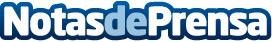 Óptica Óptima abre sus puertas en San Vicente, Alicante y Murcia en menos de 2 añosÓptica Óptima abre ahora su vigésimo tercer centro en San Vicente del Raspeig, AlicanteDatos de contacto:Grupo Nirmedia865590169Nota de prensa publicada en: https://www.notasdeprensa.es/optica-optima-abre-sus-puertas-en-san-vicente Categorias: Franquicias Moda Sociedad Valencia Murcia Consumo http://www.notasdeprensa.es